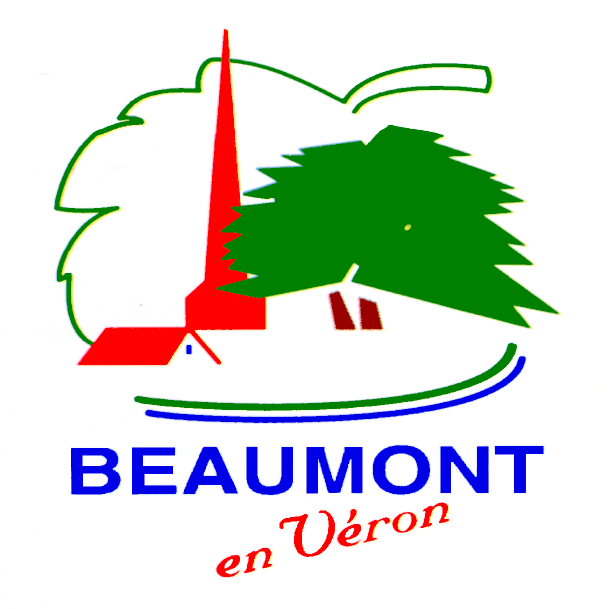 A retourner dès que possible ou impérativement avant le 11 juin 2021à la Mairie de Beaumont-en-Véron ou par mail : mairie@beaumontenveron.fr Je souhaite payer par prélèvement	 : 				Oui 			Non 	Si oui, je souhaite conserver le RIB de l’année précédente : 	Oui			Non 	En cas de nouvelle inscription ou de changement de RIB, remplir l’autorisation de prélèvement ci-dessous et la remettre en mairie accompagnée d’un RIB. DEMANDE DE PRELEVEMENT AUTOMATIQUE M. Mme : 	Autorise la mairie de Beaumont-en-Véron à traiter les données personnelles contenues sur ce formulaireDemande à utiliser le prélèvement automatique pour payer les repas pris à la restauration scolaire de Beaumont-en-Véron par mon enfant :Nom : ___________________________________       Prénom : _________________________________ Le prélèvement sera effectué chaque 10 du mois (tarifs consultables sur le site internet www.beaumontenveron.fr). Je m’engage à prévenir la mairie avant le 1er du mois concerné si mon enfant cesse de manger à la restauration scolaire.AUTORISATION DE PRELEVEMENT :                                   N° émetteur : 509 770J’autorise l’établissement teneur de mon compte à prélever sur ce dernier si sa situation le permet, tous les prélèvements ordonnés par le créancier désigné ci-dessous. En cas de litige sur un prélèvement, je pourrai en faire suspendre l’exécution sur simple demande à l’établissement teneur de mon compte. Je réglerai le différend avec le créancier.Je soussigné(e), M./Mme : ________________________________ déclare exacts les renseignements indiqués ci-dessus pour l’année scolaire 2021/2022 et approuve le règlement intérieur de la restauration scolaire consultable sur le site www.beaumontenveron.fr.Date et signature :        INFORMATION IMPORTANTELes informations recueillies sur ce formulaire sont destinées à inscrire votre enfant au restaurant scolaire, les informations bancaires seront utilisées pour procéder au règlement des repas et vos coordonnées/contacts personnels nous permettront de vous joindre en cas d’urgence. Toutes ces informations sont conservées en interne dans nos services pendant la durée de scolarisation de votre enfant. Les données collectées peuvent être stockées sur notre serveur sécurisé ou dans un logiciel dont les données sont hébergées en France exclusivement.Les documents papiers contenant des données à caractère personnel devenus inutiles sont détruits en fin d’année civile suivant l’inscription. Conformément à la loi RGPD, vous pouvez exercer votre droit d’accès aux données vous concernant et les faire rectifier en contactant la mairie directement au 02.47.58.40.45 entre 9h et 17h30 du lundi au vendredi.ANNÉE SCOLAIRE 2021/2022Demande d’inscription/réinscription d’un élève au restaurant scolaire1 formulaire par enfantNOMPrénomSexeDate de naissanceÉcoleÉcoleClasse(en sept 2021)FMLa souris verteLe pain perduFréquentation du restaurant scolaireLUNDIMARDIJEUDIVENDREDIFréquentation du restaurant scolaireInscription occasionnelleProjet d’Accueil Individualisé (ex. : asthme, allergie alimentaire…)Motif du PAI (préciser par exemple le type d’allergie : __________________________________________________________________________________________________________________________________________________________Fournir une copie du PAI avec le dossier d’inscription.Motif du PAI (préciser par exemple le type d’allergie : __________________________________________________________________________________________________________________________________________________________Fournir une copie du PAI avec le dossier d’inscription.Motif du PAI (préciser par exemple le type d’allergie : __________________________________________________________________________________________________________________________________________________________Fournir une copie du PAI avec le dossier d’inscription.Motif du PAI (préciser par exemple le type d’allergie : __________________________________________________________________________________________________________________________________________________________Fournir une copie du PAI avec le dossier d’inscription.Responsables légauxResponsables légauxResponsables légauxMèrePèreNomPrénomAdresseSituation familialeAutorité parentale	Oui	    Non	Oui		     NonNom de l’employeurTéléphone fixeTéléphone portableCourrielNuméro CAF